Originalas nebus siunčiamasViešoji įstaigaEuropos humanitarinis universitetasViešoji įstaigaEuropos humanitarinis universitetasViešoji įstaigaEuropos humanitarinis universitetasGAUTAGAUTAGAUTA2020.09.11Nr.04-71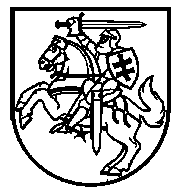 VALSTYBINIS STUDIJŲ FONDASAukštosioms mokykloms                                                                               2020-09-14 Nr. ES1-113VALSTYBINIS STUDIJŲ FONDASAukštosioms mokykloms                                                                               2020-09-14 Nr. ES1-113VALSTYBINIS STUDIJŲ FONDASAukštosioms mokykloms                                                                               2020-09-14 Nr. ES1-113DĖL PARAIŠKŲ SOCIALINĖMS STIPENDIJOMS 2020 M. RUDENS SEMESTRĄ PILDYMO 	Vadovaudamasis Socialinių stipendijų aukštųjų mokyklų studentams skyrimo ir administravimo tvarkos aprašo, patvirtinto Lietuvos Respublikos Vyriausybės 2009 m. gruodžio 23 d. nutarimu Nr. 1801 ,,Dėl socialinių stipendijų aukštųjų mokyklų studentams skyrimo ir administravimo tvarkos aprašo patvirtinimo“ (toliau – Aprašas) 11.2 papunkčiu, Fondas kasmet priima paraiškas socialinėms stipendijoms rudens semestrą (įskaitant žiemos atostogų laikotarpį) gauti. Studentai, norėdami 2020 m. rudens semestrą gauti socialinę stipendiją, nuo 2020 m. rugsėjo 15 d. iki spalio 10 d. (imtinai) turi per Fondo interneto tinklalapį [http://vsf.lrv.lt/lt/] prisijungti prie Stipendijų ir finansinės paramos studentams informacinės sistemos (toliau – IS ,,PARAMA“) ir elektroniniu būdu užpildyti nustatytos formos prašymą (Socialinė stipendija SS 2020 m. rudens semestras). Tik šiuo būdu užpildęs prašymą studentas gali pretenduoti į socialinę stipendiją. Primename, kad socialinė stipendija studentams yra skiriama vienam studijų semestrui ir mokama kiekvieną mėnesį iki to semestro pabaigos, įskaitant to semestro sesiją ir atostogų laikotarpį, bet ne ilgiau kaip iki studijų pabaigos.              Informuojame, kad aukštosios mokyklos studentų studijų duomenis patikslinti, papildyti ir patvirtinti per informacinę sistemą galės 2020 m. spalio 12-14 dienomis. Todėl prašytume užtikrinti duomenų tvirtinimą sistemoje nurodytu terminu. Jeigu tuo metu atostogaus šiuo metu paskirtas atsakingas asmuo (atsakingi asmenys), prašytume pateikti kitų atsakingų asmenų duomenis, jiems bus sukurti nauji prisijungimo duomenys ir tokie asmenys galės pildyti bei tvirtinti sistemoje studentų studijų duomenis socialinei stipendijai gauti.               Prašome Jūsų informaciją apie socialinių stipendijų prašymų pildymo pradžią ir pabaigą paskelbti savo aukštojoje mokykloje.Direktorius                                                                                                                 Ernestas JasaitisJurgita Medaišienė, tel. 85 2647153, el. paštas jurgita.medaisiene@vsf.ltDĖL PARAIŠKŲ SOCIALINĖMS STIPENDIJOMS 2020 M. RUDENS SEMESTRĄ PILDYMO 	Vadovaudamasis Socialinių stipendijų aukštųjų mokyklų studentams skyrimo ir administravimo tvarkos aprašo, patvirtinto Lietuvos Respublikos Vyriausybės 2009 m. gruodžio 23 d. nutarimu Nr. 1801 ,,Dėl socialinių stipendijų aukštųjų mokyklų studentams skyrimo ir administravimo tvarkos aprašo patvirtinimo“ (toliau – Aprašas) 11.2 papunkčiu, Fondas kasmet priima paraiškas socialinėms stipendijoms rudens semestrą (įskaitant žiemos atostogų laikotarpį) gauti. Studentai, norėdami 2020 m. rudens semestrą gauti socialinę stipendiją, nuo 2020 m. rugsėjo 15 d. iki spalio 10 d. (imtinai) turi per Fondo interneto tinklalapį [http://vsf.lrv.lt/lt/] prisijungti prie Stipendijų ir finansinės paramos studentams informacinės sistemos (toliau – IS ,,PARAMA“) ir elektroniniu būdu užpildyti nustatytos formos prašymą (Socialinė stipendija SS 2020 m. rudens semestras). Tik šiuo būdu užpildęs prašymą studentas gali pretenduoti į socialinę stipendiją. Primename, kad socialinė stipendija studentams yra skiriama vienam studijų semestrui ir mokama kiekvieną mėnesį iki to semestro pabaigos, įskaitant to semestro sesiją ir atostogų laikotarpį, bet ne ilgiau kaip iki studijų pabaigos.              Informuojame, kad aukštosios mokyklos studentų studijų duomenis patikslinti, papildyti ir patvirtinti per informacinę sistemą galės 2020 m. spalio 12-14 dienomis. Todėl prašytume užtikrinti duomenų tvirtinimą sistemoje nurodytu terminu. Jeigu tuo metu atostogaus šiuo metu paskirtas atsakingas asmuo (atsakingi asmenys), prašytume pateikti kitų atsakingų asmenų duomenis, jiems bus sukurti nauji prisijungimo duomenys ir tokie asmenys galės pildyti bei tvirtinti sistemoje studentų studijų duomenis socialinei stipendijai gauti.               Prašome Jūsų informaciją apie socialinių stipendijų prašymų pildymo pradžią ir pabaigą paskelbti savo aukštojoje mokykloje.Direktorius                                                                                                                 Ernestas JasaitisJurgita Medaišienė, tel. 85 2647153, el. paštas jurgita.medaisiene@vsf.ltDĖL PARAIŠKŲ SOCIALINĖMS STIPENDIJOMS 2020 M. RUDENS SEMESTRĄ PILDYMO 	Vadovaudamasis Socialinių stipendijų aukštųjų mokyklų studentams skyrimo ir administravimo tvarkos aprašo, patvirtinto Lietuvos Respublikos Vyriausybės 2009 m. gruodžio 23 d. nutarimu Nr. 1801 ,,Dėl socialinių stipendijų aukštųjų mokyklų studentams skyrimo ir administravimo tvarkos aprašo patvirtinimo“ (toliau – Aprašas) 11.2 papunkčiu, Fondas kasmet priima paraiškas socialinėms stipendijoms rudens semestrą (įskaitant žiemos atostogų laikotarpį) gauti. Studentai, norėdami 2020 m. rudens semestrą gauti socialinę stipendiją, nuo 2020 m. rugsėjo 15 d. iki spalio 10 d. (imtinai) turi per Fondo interneto tinklalapį [http://vsf.lrv.lt/lt/] prisijungti prie Stipendijų ir finansinės paramos studentams informacinės sistemos (toliau – IS ,,PARAMA“) ir elektroniniu būdu užpildyti nustatytos formos prašymą (Socialinė stipendija SS 2020 m. rudens semestras). Tik šiuo būdu užpildęs prašymą studentas gali pretenduoti į socialinę stipendiją. Primename, kad socialinė stipendija studentams yra skiriama vienam studijų semestrui ir mokama kiekvieną mėnesį iki to semestro pabaigos, įskaitant to semestro sesiją ir atostogų laikotarpį, bet ne ilgiau kaip iki studijų pabaigos.              Informuojame, kad aukštosios mokyklos studentų studijų duomenis patikslinti, papildyti ir patvirtinti per informacinę sistemą galės 2020 m. spalio 12-14 dienomis. Todėl prašytume užtikrinti duomenų tvirtinimą sistemoje nurodytu terminu. Jeigu tuo metu atostogaus šiuo metu paskirtas atsakingas asmuo (atsakingi asmenys), prašytume pateikti kitų atsakingų asmenų duomenis, jiems bus sukurti nauji prisijungimo duomenys ir tokie asmenys galės pildyti bei tvirtinti sistemoje studentų studijų duomenis socialinei stipendijai gauti.               Prašome Jūsų informaciją apie socialinių stipendijų prašymų pildymo pradžią ir pabaigą paskelbti savo aukštojoje mokykloje.Direktorius                                                                                                                 Ernestas JasaitisJurgita Medaišienė, tel. 85 2647153, el. paštas jurgita.medaisiene@vsf.lt